Outline w/ Pivotal Texts Ezekiel 1-32 – Judgment/Removal: Against Judah and the rest of the nations1:1-3:15 – The call and sending of Ezekiel3:16-7:27 – Announcement against  (imminent judgment)Ch. 8-11 – Visions of idolatry and the flight of the glory of YahwehCh. 12-19 – Idolatry and the Lord YahwehCh. 20-23 – Judgment coming closer and closer (warnings intensify) 24 – The beginning of the siege of Ch. 25-32 – Seven oracles against seven cities/nationsEzekiel 33-48 – Grace/Restoration: A vision of the futureCh. 33-37 – Three symbols of restoration announced immediately after the fallThe Good Shepherd Dry Bones ResurrectedTwo RodsCh. 38-39 – The final battle (Gog and Magog typological; used in Revelation too)Ch. 40-48 – Vision of the coming : the glory of Yahweh returnsNew , New Jerusalem, New Heavens, New EarthCore Seminars—Old Testament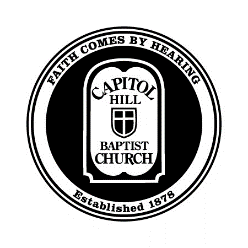 Class 22: EzekielJewish exiles go off to  in 605, 597, and 586 BC.The covenant people are engaged in gross idolatry.The covenant curses have now come upon them.God promises restoration for sinful peopleTheme The old covenant has failed; not because it itself was defunct, but because the people were not able to keep it due to their sinful hearts.  Therefore a new covenant is needed which will involve new hearts for the people of God.  Biographical Sketch and Structure of the Book
Exile in , written likely from ca. 593 to 571 B.C., and trained as a priest

Two halves

Chapters 1 through 24: Judgment of God’s people

Chapters 25 through 48: Condemnation of the nations, and restoration of God’s people

Three visions

A Vision of God the King (Ch. 1-3)

God is not like us
God is all-powerful and all-wise

God is not limited by circumstances


God takes the initiative


God communicates

A Vision of God’s Departure (Ch. 8-11)

Prophecies against  because of their sin

Idolatry and spiritual unfaithfulness


God is faithful to his promise to judge sin


A Vision of God’s Coming and the Promise of Paradise (Ch. 40-48)
A new temple

Return to the land


Restored relationship with God
Foreshadowing of Christ and his work, and the reason God offers hope for a sinful people